Makale Tam Metin Şablonu (Çalışma Başlığı)ÖZMakale 300 kelimelik bir özet içermelidir. Makalenin bağımsız, atıf içermeyen bir özeti olmalı ve kısaca araştırmanın amacını, metodolojisini ve ana sonuçlarını belirtmelidir. Özet, cümlelerle birlikte tek bir paragrafta olmalıdır. Özet içinde herhangi bir alt başlık kullanılmamalıdır. Ayrıca, standart olmayan veya yaygın olmayan kısaltmalardan kaçınılmalıdır. Ancak gerekliyse, özetin kendisinde ilk bahsedildikleri yerde tanımlanmalıdırlar.Anahtar Kelimeler: Anahtar kelime1, anahtar kelime2, anahtar kelime3 (En az 3, en fazla 5 anahtar kelime yazınız. Yazarların makale ile ilgili 3-5 anahtar kelimeyi virgülle ayırarak yazmaları önerilir. Bu anahtar kelimeler indeksleme amacıyla kullanılacaktır. Yalnızca ilk kelimenin ilk harfi büyük yazılmalıdır).Full Paper Template (Title of Paper)ABSTRACTThe manuscript should contain an abstract within 300 words. The manuscript should have a self-contained, citation-free abstract and state briefly the purpose of the research, methodology, key results and major conclusions. Abstract should be in a single paragraph with running sentences. Do not use any subheading or point list within the abstract. Also, non-standard or uncommon abbreviations should be avoided, but if essential they must be defined at their first mention in the abstract itself.Keywords: Keyword1, keyword2, keyword3 (Write at least 3, maximum 5 keywords. Authors are recommended to separate 3-5 keywords related to the article with commas. These keywords will be used for indexing purposes. Only the first letter of the first word should be capitalized).GirişBu bölümde araştırmanın amacı ve önemi yeterli genişlikte açıklanmalıdır. Ayrıca incelenen konuyla ilgili temel unsurlara yer verilmelidir. Araştırma problemi etraflıca incelenmelidir. Mevcut çalışmanın önemi özellikle son 2 yılda yapılan çalışmalara atıf yapılarak [1] açıklanmadır. Bu bölüm alt başlıklara bölünmemelidir [2, 3]. Ayrıca bu şablonda sizin kullanmanız gereken yazı stili ve boyutlandırmalar önceden ayarlanmıştır. Boşluklarda, yazı fontlarında vs. değişiklik yapmadan şablonu kullanabilirsiniz. Kısaltma ve simgeleri özette kullandıktan sonra metinde ilk defa geçtiği yerde de tanımlayınız. SI, MKS, CGS, sc, dc ve rms gibi kısaltmaların tanımlanması gerekmez. Zorunlu olmadıkça başlıkta veya başlıklarda kısaltma kullanmayın. Makalede geçen Latince kelimeler italik olarak yazılmalı, Latince dışındaki kelimelerde italik yazım kullanmaktan kaçınılmalıdır. Kesirli sayıların belirtilmesinde ondalık ayıracı olarak Türkçe metinde virgül, İngilizce metinde ise nokta işareti kullanılmalıdır. Tablo ve şekiller, kullanım sırasına göre numaralandırılmalıdır. Tablo başlıkları tablonun üstünde, şekil başlıkları ise şeklin altında yer almalıdır. Tablo ve şekillere metin içerisinde atıf yapılmalıdır. Metin içinde atıf yapılan kaynaklar, kaynak listesinde yer almalıdır. Aynı şekilde kaynak listesinde yer alan kaynaklara da metin içinde atıf yapılması gerekmektedir.Subü Dergileri aşağıda verilmiştir:Journal of Agricultural BiotechnologyJounal of Business and TradeJournal of Innovative Healthcare PracticesJournal of Exercise and Sport Sciences ResearchJournal of Marine and Engineering TechnologyJournal of New Tourism TrendsJournal of Smart Systems ResearchMetodolojiAraştırmanın her aşamasında izlenen yol metod kavramı ile açıklanır. Metodoloji, araştırmanın incelenmesini kolaylaştırır ve güvenilirliğini belirler. Araştırmanın nasıl kurgulandığı, araştırma probleminin ne olduğu, kuramsal çerçevede hangi değişkenlerin tartışıldığı, hipotezin ne olduğu, verilerin nasıl elde edildiği, elde edilen verilerin nasıl analiz edildiği gibi bilgilere bu bölümde yer verilmelidir. Birkaç metod açıklanırsa alt bölümlere ayrılabilir. Literatürde var olan yöntemler kaynak [4] gösterilerek belirtilmelidir. Metodoloji ayrıntılı olarak yazılmalı, metin içerisinde devamlılık sağlanmalıdır.BulgularAraştırma verilerinin analiz edilmesiyle ortaya çıkan çıktılar, araştırmanın bulguları olarak ifade edilir. Bulgular; tablo, şekil, grafik ya da hesaplamalar yoluyla ortaya konur. Kapsamlı alıntılardan ve yayınlanmış literatürün tartışılmasından kaçının. Bu bölüm alt başlıklara bölünebilir veya birleştirilebilir.Şekil ve Tabloların HazırlanmasıYazarlar, tüm şekil ve tabloları makale içerisinde uygun yerlere yazmakla yükümlüdürler. Şekil ve tablolar ayrı dosyalarda sunulmamalı ve makalenin sonuna eklenmemelidir. Şekil ve Tablolar açıklayıcı başlık ile uygun şekilde numaralandırılmalıdır. Her Şekil/Tablo metin içinde ilgili şekil/tablo numarasına atıfta bulunularak açıklanmalıdır. Açıklanamayan veya numaralandırılmayan herhangi bir Şekil/Tablo, makalenin gözden geçirilmeden reddedilmesine neden olabilir.Tabloları BiçimlendirmeTablo, Microsoft Word içindeki tablo aracı kullanılarak hazırlanmalı ve metin içinde her bir tabloya ardışık olarak atıf yapılmalıdır. Her tablonun tanımlayıcı bir başlığı olmalı ve sayısal ölçümler verilmişse, sütun başlığında birimlere yer verilmelidir. Makalenin temel yazım kuralları Tablo 1 'de özetlenmiştir.Tablo 1: Dergi temel yazım kurallarıŞekilleri BiçimlendirmeMakalede tüm şekillere ardışık olarak atıfta bulunulmalıdır. Çözünürlük bilimsel nedenlerle kasıtlı olarak daha düşük bir seviyeye ayarlanmadıkça, şekiller en az 300 dpi çözünürlükte bitmap formatlarında (TIFF, GIF, JPEG vb.) kullanılmalıdır. Bir bitmap görüntüsünün etiketleri varsa, görüntü ve etiketler ayrı katmana gömülmelidir. Subü logosuna ait şekil örneği Şekil 1’de yer almaktadır.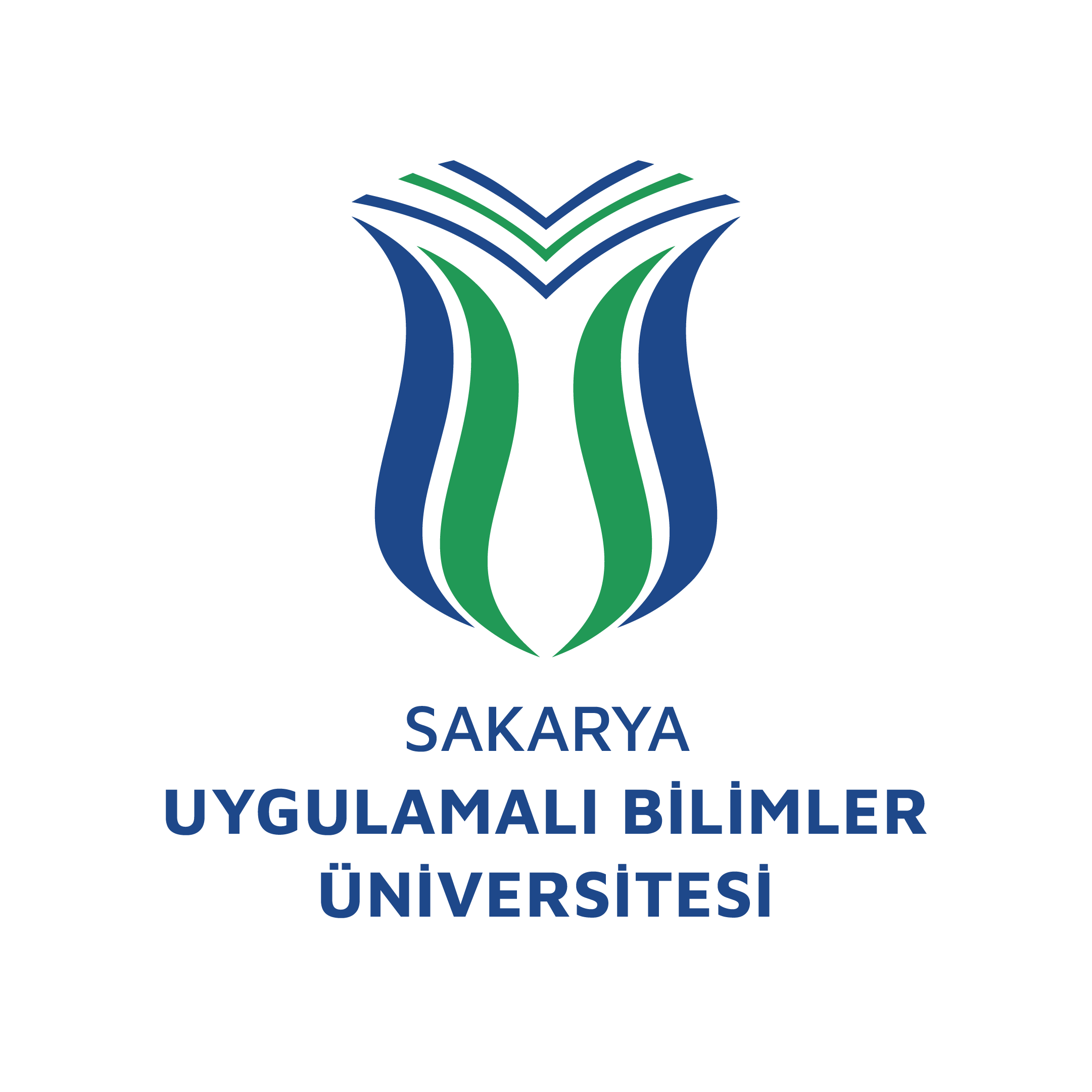 Şekil 1: SUBU LogosuTartışmaTartışma bölümünde; elde edilen bulguların olası nedenleri yorumlanırken, mevcut araştırmanın bulguları ile literatürde yer alan benzer araştırmaların bulguları karşılaştırılır.Sonuçlar Sonuç kısmında araştırma genel olarak değerlendirilir. Elde edilen bulgulardan bir çıktı elde edilerek 250-450 kelime arasında, çalışmanın ana sonucunu içerebilecek, önemini, uygunluğunu, uygulamasını ve tavsiyesini vurgulayan bir sonuç bölümü içermelidir. Sonuç bölümünde herhangi bir alt başlık, alıntı, makalenin diğer bölümlerine referans veya nokta listesi kullanmayınız. KaynakçaYazar(lar) verdikleri her bir kaynaktaki bilginin eksiksiz ve doğru olduğundan emin olmalıdırlar. Gri literatürü (gerçek olmayan web sitesi, haber portalı, sosyal medya, Wikipedia vb.) referans olarak kullanmayınız. Kabul edilebilir referanslar bilimsel literatürlerdir (dergi, çevrimiçi kitaplar, bildiriler, patentler, kalıcı arşiv politikasına sahip orijinal web siteleri). Yazar, makalesinde yeni (son 5 yıl) referanslara yer vermelidir. Tüm referanslar APA 7 stiline uygun şekilde hazırlanmalıdır. Tüm referanslar metin içerisinde doğru bir şekilde belirtilmelidir; metin içinde alıntı yapmadan sadece kaynak listesine ekleme yapmayınız. Makale kaynakları:Grady, J. S., Her, M., Moreno, G., Perez, C., & Yelinek, J. (2019). Emotions in storybooks: A comparison of storybooks that represent ethnic and racial groups in the United States. Psychology of Popular Media Culture, 8(3), 207217. https://doi.org/10.1037/ppm0000185Kitaplar:Jackson, L. M. (2019). The psychology of prejudice: From attitudes to social action (2nd ed.). American Psychological Association. https://doi.org/10.1037/0000168-000Web siteleri:Bologna, C. (2019, October 31). Why some people with anxiety love watching horror movies. HuffPost. https://www.huffpost.com/entry/anxiety-love-watching-horrormovies_l_5d277587e4b02a5a5d57b59eDevlet kurumuna ait web siteleri:National Institute of Mental Health. (2018, July). Anxiety disorders. U.S. Department of Health and Human Services, National Institutes of Health. https://www.nimh.nih.gov/health/topics/anxiety-disorders/index.shtmlTez kaynakları:Kabir, J. M. (2016). Factors influencing customer satisfaction at a fast food hamburger chain: The relationship between customer satisfaction and customer loyalty (Publication No. 10169573) [Doctoral dissertation, Wilmington University]. ProQuest Dissertations & Theses GlobalDüzenBoyutMargin (Normal)ÜstbilgiAltbilgiTek sütunA4 (8.27” X 11.69”)Dört kenardan 2.5 cmHerhangi bir üstbilgi eklemeyiniz.Herhangi bir altbilgi eklemeyiniz.Font ve Punto KullanımıMakale BaşlığındaAna BaşlıklardaAlt BaşlıklardaKaynakçadaAna MetindeTablo ve şekillerÖzetTimes New Roman, 16 pt, Koyu, ortalanmışTimes New Roman, 12 pt, Koyu, sola yaslıTimes New Roman, 11 pt, Koyu, sola yaslıTimes New Roman, 9 pt, İki yana yaslıTimes New Roman, 11 pt, İki yana yaslıTimes New Roman, 10 pt,, ortalanmışTimes New Roman, 10 ptSatır Aralığı1.151.151.151.151.151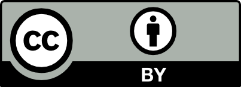 © 2020 by the authors. Submitted for possible open access publication under the terms and conditions of the Creative Commons Attribution (CC BY) license (http://creativecommons.org/licenses/by/4.0/).